Спеціалізована загальноосвітня школа І-ІІІ ступенів № 8з поглибленим вивченням англійської мовиНовокаховської міської ради Херсонської області31.03.2021                                         НАКАЗ                                      № 94 о/дПро запровадження дистанційного навчання        Відповідно до постанови Кабінету Міністрів України від 17.02.2021 року №104 «Про внесення змін до деяких актів Кабінету Міністрів України», відповідно до спільних рекомендацій МОН України та Міністерства охорони здоров’я України, щодо додаткових обмежень при «жовтих» та «помаранчевих» рівнях епідемічної небезпеки, листа МОН України № 1/9-90  від 22.02.2021 року «Щодо запобігання поширенню гострої респіраторної хвороби СОVID-19, спричиненою коронавірусом SARS-CoV-2 та запровадження нових обмежувальних протиепідемічних заходів»,  наказу відділу освіти від 29.03.2021 № 72 «Про запровадження дистанційного навчання на період карантину», на виконання рішення педагогічної ради (протокол №  8 від 31.03.2021), з метою запобігання поширенню коронавірусу  COVID-19 та гострих респіраторних захворювань, розповсюдженню захворюваності учасників освітнього процесуНАКАЗУЮ:1.Запровадити з 05.04.2021 по 18.04.2021 року дистанційне навчання для учнів 1-11 класів. 2. Вчителям:2.1. Проводити освітній процес з 05.04.2021 по 18.04.2021 року в 4-11 класах з використанням технологій дистанційного навчання на платформі  Google Classroom, в 1-3 класах на платформі СlassDojo відповідно до рекомендацій МОН.2.2. Здійснювати дистанційне навчання згідно розкладу занять та  забезпечити виконання санітарних норм щодо тривалості уроків з використанням ТЗН, тривалості виконання завдань (наказ МОЗ України від 25.09.2020 №2205).2.3.Використовувати платформи Zoom, Google Meets,Viber для організації синхронного навчання, кількість занять у синхронній формі навчання повинна становити не менше 30% від загальної кількості занять (п.7, розділ І Положення про дистанційну форму здобуття повної загальної середньої освіти, наказ МОН  України від 08.09.2020 № 1115).2.4. Фіксувати проведені у синхронному режимі  заняття, вести облік присутності  учнів на онлайн-уроках, облік досягнень здобувачів освіти з подальшим перенесенням результатів оцінювання до класного журналу;2.5. Забезпечити школярів, у яких немає змоги користуватись інтернет – зв’язком, стандартними завданнями з підручників, роздатковими матеріалами, домовитись про фактичний час передачі виконаних завдань чи їх отримання;2.6.Підготувати звіт про виконання освітніх программ під час проведення дистанційного навчання.3. Учителям-предметникам, які працюють з учнями, що перебувають на індивідуальній формі навчання, заняття проводити в синхронному режимі відповідно до індивідуальних планів роботи.4. Вихователю групи подовженого дня Кравченко А.А. проводити роботу відповідно до індивідуального плану роботи в синхронному/асинхронному режимах.5. Вчителю-логопеду Бугаєнко В.М. проводити роботу з учнями відповідно до графіку занять в синхронному/асинхронному режимах.6. Класним керівникам 1-11класів :6.1. Виконувати свої обов’язки відповідно до посадової інструкції;6.2. Забезпечити інформування здобувачів освіти та їх батьків щодо змін в організації освітнього процесу.6.3. Провести з учнями інструктажі з техніки безпеки на період дистанційної форми освітнього процесу.6.4. Довести до відома учнів правила навчання та спілкування під час онлайн уроків, ухвалених педагогічною радою (протокол педагогічної ради № 8 від 31.03.2021, наказ від 31.03.2021 року № 91 о/д).6.4.Забезпечувати постійний зв'язок з батьками для оперативного вирішення питань, пов’язаних з освітнім процесом.6.5.Довести до відома батьків інформацію про відповідальність забезпечення здобуття дитиною освіти (п.13, розділ І Положення про дистанційну форму здобуття повної загальної середньої освіти, наказ МОН України від 08.09.2020 № 1115)7. Заступницям директорки з навчально-виховної роботи  Мовчан Н.С. та Коршуновій К.О., Павловець Л.А.,  заступниці директорки з виховної роботи Квітці Л.О. здійснювати координацію дистанційного навчання та контроль за виконанням освітніх програм вчителями, в тому числі тих, які здійснюють викладацьку роботу з погодинною оплатою праці під час освітнього процесу  з використанням технологій дистанційного навчання.7. Робочі години вчителів, які забезпечують дистанційне навчання обліковувати відповідно до їх навчального навантаження та розкладу занять8. Заступниці директорки з АГР Овсянніковій Н.Є. забезпечити дотримання санітарно-гігієнічного та протиепідемічного режимів в закладі на період з 22.03.2021 до 26.03.2021.8.   Контроль за виконанням наказу залишаю за собою.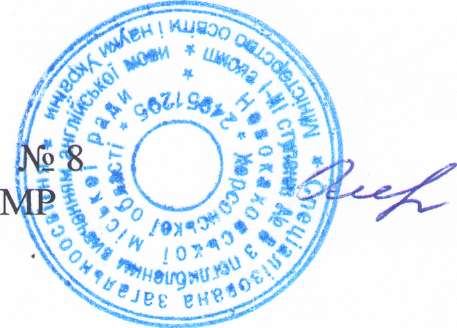 Директорка  СЗОШ Новокаховської                                                        Оксана ОЛІЙНИКДодаток до наказувід 31.03.2021 року № 94 о/дПРАВИЛА НАВЧАННЯ ТА СПІЛКУВАННЯ ПІД ЧАС ОНЛАЙН УРОКІВ ДЛЯ УЧНІВ:До початку уроку приготуйте все необхідне, перевірте роботу мікрофона та камери;Приєднайтеся до уроку за 5-10 хв. до його початку за посиланням, яке буде викладене на платформі дистанційного навчання (Google Classroom) або у групі Viber.  Не запізнюйтеся на онлайн урок !Кожен учень  працює на платформах дистанційного навчання під власним іменем та прізвищем; Приєднавшись до онлайн уроку, увімкніть камеру і вимкніть  мікрофон!Під час уроку тримайте увімкненою камеру;Мікрофон вмикайте тоді, коли говорите;Користуйтесь чатом (пишіть запитання, власну думку та ін.);Користуйтеся функцією «піднятої руки».Дотримуйтеся правил поведінки, етики спілкування.Якщо не вдалося взяти участь в конференції, інформуйте про це вчителя та виконайте завдання самостійно.